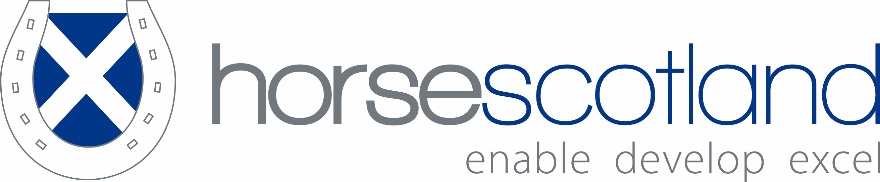 Associate Membership
Application FormOrganisation Details:Primary Contact:Secondary Contact:If the Primary and Secondary contact are not your Chair or Treasurer can you please provide their details too:Chair:Treasurer:What is the main aim of your organisation?________________________________________________________________________________________________________________________________  ________________________________________________________________     What are your membership figures? Female Members	_____ 	Male Members	_____Junior Members (U18s)	_____ 	Adult Members	_____SIMD Members (Quintile 1)	_____Total Membership	_____Please note, on acceptance of membership, both your organisation and members will be requested to complete our full equality survey.Has your organisation ever applied for an: - Awards for All Grant or Sportsmatch grant?Yes  /  No**Please delete/ circle as appropriateChild Protection Officer:Health & Safety Officer:Do you have children or vulnerable adults within your groups? 
Yes  /  No*Do all the groups within your organisation have a child protection officer & Policy?
Yes  /  No**Please delete/ circle as appropriateIn addition to the previous information, we would be grateful for the following information. If you are unclear about the meaning of some of these details, please pass to the person in your organisation who usually looks after organisational and legal matters.Thank you for your help.Formal name of your organisation in Scotland________________________________________________________________What is the legal status of your organisation? ________________________________________________________________E.g.	Company limited by guarantee	Company limited by shares	Unincorporated association	Branch of UK body which is one of the above.Do you have a constitution covering your Scottish organisation?	Yes/No *If so please provide a copy.Do you produce audited or certified accounts for your Scottish organisation and two signatories on the cheque book?	Yes/No *Does your Scottish organisation hold an AGM every year?	Yes/No *How many AGMs has your Scottish organisation held?	_______Do you approve your accounts at your AGM each year? 	Yes/No *Do you agree to sign up to all horsescotland’s Plans and Policies? 	Yes/No ** Please delete/ circle as appropriatePlease sign to confirm all the information you have provided is accurate:A full copy of horsescotland’s Memorandum of Articles and Understanding can be found on horsescotland’s website at www.horsescotland.org Annual Membership Costs (1st April – 31st March)Further information on all the above mentioned policies and procedures can be found at www.horsescotland.org and you are able to adopt all relevant horsescotland policiesFor any further help please contact horsescotland by e-mail info@horsescotland.org or telephone 07834 558916Please send completed forms, cheque (made payable to horsescotland) and supporting documents (a copy of your Insurance, Child Protection and Health & Safety Officers Certificates, constitution, and three years accounts if applicable) horsescotland PO Box 8523PrestwickAyrshireKA9 9AXhorsescotland is a Company Limited by Guarantee, Company Number 277875Organisation Name:Address:Postcode:Telephone Number:Mobile Number:E-mail address:Web address:Social Media details:e.g. Facebook/ TwitterName:Organisation Designation:
(e.g. Chair/ Member)Address:Postcode:Telephone Number:Mobile Number:E-mail address:Name:Organisation Designation: 
(e.g. Chair/ Member)Address:Postcode:Telephone Number:Mobile Number:E-mail address:Name:Address:Postcode:Telephone Number:Mobile Number:E-mail address:Name:Address:Postcode:Telephone Number:Mobile Number:E-mail address:Name:Address:Postcode:Telephone Number:Mobile Number:E-mail address:Please submit a copy of appropriate certificatesPlease submit a copy of appropriate certificatesName:Address:Postcode:Telephone Number:Mobile Number:E-mail address:Please submit a copy of appropriate certificatesPlease submit a copy of appropriate certificatesAssociate MembershipAssociate MembershipNo. of Registered MembersFee5,000 and over£4752,000 to 4,999£3501,000 to 1,999£250100 to 999£2000 to 99£85
Member Benefits
Direct Interface with Scottish Government Access to a range of policies, e.g. equity, child protection, health and safetyAccess to the Protection of Vulnerable Groups Scheme RegistrationAdvice and support helplineProject supportPromotion of Member Body activity and events on horsescotland website, App., and social media channels.Access to UK Coaching Certificate Resources and Candidate FundingDirect Interface with Scottish Government Access to a range of policies, e.g. equity, child protection, health and safetyAccess to the Protection of Vulnerable Groups Scheme RegistrationAdvice and support helplineProject supportPromotion of Member Body activity and events on horsescotland website, App., and social media channels.Access to UK Coaching Certificate Resources and Candidate FundingDirect Interface with Scottish Government Access to a range of policies, e.g. equity, child protection, health and safetyAccess to the Protection of Vulnerable Groups Scheme RegistrationAdvice and support helplineProject supportPromotion of Member Body activity and events on horsescotland website, App., and social media channels.Access to UK Coaching Certificate Resources and Candidate FundingDirect Interface with Scottish Government Access to a range of policies, e.g. equity, child protection, health and safetyAccess to the Protection of Vulnerable Groups Scheme RegistrationAdvice and support helplineProject supportPromotion of Member Body activity and events on horsescotland website, App., and social media channels.Access to UK Coaching Certificate Resources and Candidate FundingDirect Interface with Scottish Government Access to a range of policies, e.g. equity, child protection, health and safetyAccess to the Protection of Vulnerable Groups Scheme RegistrationAdvice and support helplineProject supportPromotion of Member Body activity and events on horsescotland website, App., and social media channels.Access to UK Coaching Certificate Resources and Candidate FundingDirect Interface with Scottish Government Access to a range of policies, e.g. equity, child protection, health and safetyAccess to the Protection of Vulnerable Groups Scheme RegistrationAdvice and support helplineProject supportPromotion of Member Body activity and events on horsescotland website, App., and social media channels.Access to UK Coaching Certificate Resources and Candidate Funding